PROJECT MILESTONE CHARTPurpose A project milestone chart is used to show the steps in a process and when they are planned to happen. The timeline and steps are all customizable depending on the project length and number of tasks. Related ToolsOftenused in the Plan phase of an A3 or micro Plan Do Study Act (mPDSA) document. How to UseDuring the phase, fill in all the steps in the process as well as agreed upon deadline. As the process progresses, change the colors of the cells to indicate whether steps in the process were completed, delayed, or failed (e.g. forgotten).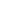 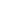 EXAMPLE PROJECT MILESTONE CHART – Baking a Custom Cake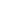 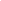 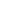 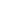 4/114/124/134/144/154/16Receive customer order for 4/16Assigned to bake cakeFind a recipeGet ingredients from grocery storeBake cake Bake cake - second baking attempt Deliver cake to customer